SZELLŐRÓZSA INTEGRÁLT SZOCIÁLIS INTÉZMÉNY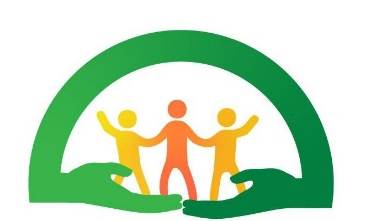                    HAJDÚ-BIHAR VÁRMEGYE         4032 Debrecen, Böszörményi út 148.             (52) 412-033, (52) 532-269E-mail: dszszk@dszszk.huIkt. sz.:Ügyintéző:MEgállapodásTámogató Szolgálat igénybevételéreJelen Megállapodás létrejött egyrészről:a szolgáltatást nyújtó (továbbiakban: szolgáltató)Megnevezése: Szellőrózsa Integrált Szociális Intézmény Hajdú-Bihar VármegyeCíme: 4032 Debrecen, Böszörményi út. 148.Képviselője: Kiss ZoltánTelefonszáma: (52) 532-269másrészrőla szolgáltatást igénybe vevő személy	neve:			születési neve:	 	anyja születési családi és utóneve: 	születési hely, idő: a szolgáltatást igénybe vevő személy törvényes képviselője/ hozzátartozója:neve:		születési név:   anyja születési családi és utóneve:születési hely, idő:között (a továbbiakban a) és b) pont együtt: szolgáltatást igénybe vevő személy), a mai napon, az alábbi feltételekkel.Gondnokság alatt áll-e ( a megfelelő rész aláhúzandó)igen-nemAmennyiben gondnokság alatt áll, annak foka cselekvő képességet ( a megfelelő rész aláhúzandó):cselekvőképességében részlegesen korlátozott – cselekvőképességében teljes mértékben korlátozott – cselekvőképességet kizáró – cselekvőképességet korlátozógondnokság alá helyezést elrendelő bíróság: …………….…………………………….az ítélet száma: ………………….…….    kelte: ………………………………………….jogerőre emelkedés időpontja: …………………………………………………………..Amennyiben gondnokság alatt nem áll, van-e kirendelve (a megfelelő rész aláhúzandó):zárgondnok – ideiglenes gondnok – támogatott döntéshozatalhoz támogató személy – eseti gondnokA megállapodás tárgya:A Szellőrózsa Integrált Szociális Intézmény Hajdú-Bihar Vármegye Boglárka Támogatott Lakhatási Központ az általa ellátott súlyosan fogyatékos1 személy részére a vonatkozó jogszabályokban és a jelen megállapodásban szabályozott módon támogató szolgáltatást biztosít. Az ellátás időtartama:A Szellőrózsa Integrált Szociális Intézmény Hajdú-Bihar Vármegye Boglárka   Támogatott Lakhatási Központ a támogató szolgálat  szolgáltatásait:________________________________1 A támogató szolgálat szociálisan nem rászorultként nem csak súlyos fogyatékos személyeket láthat el.a) …….év………..hó ..…napjától kezdődően …….év ……….hó ….napjáig terjedő, határozott időre, vagyb) ………………………… napjától kezdődően határozatlan időtartamra szólóan  biztosítja.A támogató szolgálat szolgáltatásainak formája, módja, köre és tartalma A biztosított szolgáltatások formája, módja Az ellátás formája: a személyes gondoskodás keretébe tartozó alapszolgáltatás.
 Az ellátás típusa: támogató szolgálat.A szolgáltatás tartalmaA Szellőrózsa Integrált Szociális Intézmény Hajdú-Bihar Vármegye Boglárka Támogatott Lakhatási Központ a támogató szolgálatot a szociális igazgatásról és szociális ellátásokról szóló 1993. évi III. tv. (Szt.) 65/C. § alapján a személyes gondoskodást nyújtó szociális intézmények szakmai feladatairól és működésük feltételeiről szóló 1/2000. (I.7.) SzCsM rendelet 39/A. § - 39/E. § - ban foglalt szakmai tartalommal nyújtja. Ennek értelmében a támogató szolgáltatás célja a fogyatékos személyek lakókörnyezetben történő ellátása, elsősorban a lakáson kívüli közszolgáltatások elérésének segítése, valamint életvitelük önállóságának megőrzése mellett a lakáson belüli speciális segítségnyújtás biztosítása révén.A támogató szolgáltatás feladata a fogyatékosság jellegének megfelelően különösenaz alapvető szükségletek kielégítését segítő szolgáltatásokhoz, közszolgáltatásokhoz való hozzájutás biztosítása (speciális személyi szállítás, szállító szolgálat működtetése),az általános egészségi állapotnak és a fogyatékosság jellegének megfelelő egészségügyi-szociális ellátásokhoz, valamint a fejlesztő tevékenységhez való hozzájutás személyi és eszközfeltételeinek biztosítása,információnyújtás, ügyintézés, tanácsadás, a tanácsadást követően a társadalmi beilleszkedést segítő szolgáltatásokhoz való hozzájutás biztosítása,a jelnyelvi tolmácsszolgálat elérhetőségének biztosítása,segítségnyújtás a fogyatékos személyek kapcsolatkészségének javításához, családi kapcsolatainak erősítéséhez speciális, önsegítő csoportokban való részvételükhöz,egyes szociális alapszolgáltatási részfeladatok biztosítása a fogyatékos személyek speciális szükségleteihez igazodóan,segítségnyújtás a fogyatékos emberek társadalmi integrációjának megvalósulásához, valamint a családi, a közösségi, a kulturális, a szabadidős kapcsolatokban való egyenrangú részvételhez szükséges feltételek biztosítása,a fogyatékos személy munkavégzését, munkavállalását segítő szolgáltatások elérhetőségének, igénybevételének elősegítése.A támogató szolgálat az alábbi szolgáltatási elemeket biztosítja az ellátott részére személyi segítés keretében:gondozás,készségfejlesztés,tanácsadás,felügyelet,háztartási segítségnyújtás,esetkezelés,szállítás,A felek tájékoztatási kötelezettségeA szolgáltatást igénybe vevő személy/ törvényes képviselő kijelenti és aláírásával elismeri, hogy a támogató szolgálat igénybevételére vonatkozó megállapodás megkötése előtt a szolgáltató az alábbiakról tájékoztatta:a biztosított ellátás, szolgáltatások tartalmáról és feltételeiről,a felvételhez szükséges okiratokról, hozzátartozói nyilatkozatokról, és más jogszabályban meghatározott feltételekről,a szolgáltatást nyújtó által vezetett írott és elektronikus nyilvántartásokról, a nyilvántartásokban vezetett adatokról, az adatvédelemre vonatkozó szabályok betartásának a módjáról,a szolgáltatást igénybe vevő  és hozzátartozói közötti kapcsolattartás, különösen az érkezés és a távozás rendjéről,érdekképviseletről, panaszjoguk gyakorlásának módjáról, az igénybevétel megszűnésének, megszüntetésének eseteiről,a fizetendő térítési díjról, a térítési díj kiszámításának a módjáról, a teljesítés feltételeiről, a mulasztás következményeiről,valamint a szolgáltatást igénybe vevő jogait és érdekeit képviselő társadalmi szervezetekrőlA szolgáltatást igénybe vevő személy kijelenti, hogy a fenti tájékoztatóban foglaltakat tudomásul veszi és egyidejűleg kötelezettséget vállal azok betartására, melyet jelen Megállapodás aláírásával megerősít.A szolgáltatást igénybe vevő személy/ törvényes képviselő jelen megállapodás aláírásával elismeri, hogy:a tájékoztatásban foglaltakat tudomásul veszi, és azt tiszteletben tartja,adatokat szolgáltat a szolgáltatást nyújtó által vezetett nyilvántartásokhoz,vállalja, hogy az igénybe vevő, továbbá az igénybe vevő közeli hozzátartozójának a szociális ellátásra való jogosultság feltételében, valamint a nyilvántartásban szereplő adataiban beállott változásokat haladéktalanul közli a szolgáltatást nyújtó vezetőjével.A szakmai vezető értesíti a jogosultat és a megjelölt hozzátartozóját:az igénybevevő állapotáról, annak lényeges változásáról,az egészségügyi intézménybe való beutalásáról,az ellátás biztosításában felmerült akadályoztatásról, az ellátás ideiglenes szüneteltetéséről,a díjfizetési hátralék következményeiről, valamint a behajtás érdekében kezdeményezett intézkedéséről.A személyi térítési díj megállapítása, megfizetéseAz ellátásért az Szt. 114. §-a, valamint a személyes gondoskodást nyújtó szociális ellátások térítési díjáról szóló 29/1993. (II. 17.) Korm. rendelet alapján az igénybevett szolgáltatásérttérítési díjat kell fizetni.A személyi térítési díj összegét az intézményvezető állapítja meg. A szolgáltatás személyi térítési díjának megállapítása a szolgáltatást igénybevevő személy rendszeres havi jövedelmének figyelembevételével történik.A hatályos jogszabályok szerint a támogató szolgálat a személyi térítési díja nem haladhatja meg a szociálisan rászorult szolgáltatást igénybe vevő rendszeres havi jövedelmének 30%-át.A Szellőrózsa Integrált Szociális Intézmény Hajdú-Bihar Vármegye Boglárka Támogatott Lakhatási Központ szakmai vezetője a mindenkori térítési díjról, illetve annak változásáról írásos értesítést küld az ellátást igénybe vevő részére. A személyi térítési díjat a tárgyhónapot követő hó 20. napjáig kell befizetni postai befizetéssel csekken keresztül vagy átutalással a szolgáltatást nyújtó telephelyen.A személyi térítési díj összege a megállapodás időpontjától függetlenül évente két alkalommal vizsgálható felül és változtatható, kivéve ha az ellátott igénybevevő jövedelme olyan mértékben csökken, hogy a térítési díj fizetési kötelezettségének nem tud eleget tenni, vagy ha jövedelme a szociális vetítési alap mindenkori összegének 25%-át meghaladó mértékben növekedett.Jogszabályban foglaltak alapján az ellátást igénylő, vagy a térítési díjat megfizető más személy az intézményi térítési díjjal azonos személyi térítési díj megfizetését 1 év időtartamra vállalhatja, amely időtartam meghosszabbítható. 5.7	 Amennyiben a szolgáltatást igénybe vevő személy vagy a térítési díjat megfizető személy a személyi térítési díj összegét vitatja, illetve annak csökkentését vagy elengedését kéri, az arról szóló értesítés kézhezvételétől számított nyolc napon belül a szolgáltatást nyújtó fenntartójához ( Szociális és Gyermekvédelmi Főigazgatóság Hajdú-Bihar Vármegyei Kirendeltsége 4024 Debrecen, Piac u. 54.) fordulhat, ezt követően a fenntartó döntésének felülvizsgálata a döntés kézhezvételétől számított 30 napon belül a bíróságtól kérhető.Fentieknek megfelelően a fenntartó döntéséig az ellátást változatlan feltételek, és a korábban megállapított személyi térítési díj megfizetése mellett biztosítja a nappali ellátás fenntartója.5.8	Amennyiben a fizetésre kötelezett a fizetési kötelezettségének a felszólítást követően sem tesz eleget, az intézményvezető tájékoztatja a fenntartót a térítési díj hátralék behajtása érdekében.5.9.	Az intézményvezető a szolgáltatásra vonatkozó megállapodást írásban felmondhatja, ha az ellátott, a törvényes képviselője vagy a térítési díjat megfizető személy a térítésidíj-fizetési kötelezettségnek nem tesz eleget, azaz hat hónapon át folyamatosan térítésidíj-tartozása áll fenn, és az a hatodik hónap utolsó napján a kéthavi személyi térítési díj összegét meghaladja, valamint a vagyoni, jövedelmi viszonyai lehetővé teszik a térítési díj megfizetését. 5.10	Személyi segítés, ezen belül gondozás, készségfejlesztés, szállítás, felügyelet, gyógypedagógiai segítségnyújtás, háztartási segítségnyújtás elemek estén, a gondozási naplóban rögzített támogatások képezik az ellátásért fizetendő térítési díjak számításának alapját. A térítési díj, a szolgáltatásra fordított órákban kifejezett idő és óradíj szorzata.5.11	Szállítás esetén, a térítési díj megállapításakor a megtett kilométer képezi a térítési díj alapját. A szállító szolgáltatás térítési díja, a teljesített kilométerek és kilométerdíj szorzata.5.12. A szociálisan nem rászorult személy esetében a térítési díj összegét a fenntartó szabadon állapítja meg.5.13. Az eseti térítési díj: A személyi térítési díj mellett eseti térítési díj kérhető a külön jogszabály szerinti alapfeladatok körébe nem tartozó szociális szolgáltatásokért, valamint az intézmény által szervezett szabadidős programokért. ÉrdekképviseletA jogosult és hozzátartozója, valamint a jogosult jogait és érdekeit képviselő társadalmi szervezet panasszal élhet az intézményvezetőnél, a szakmai vezetőnél vagy az ellátottjogi képviselőnél:a bánásmódot, az ellátás körülményeit érintő kifogások megoldása érdekében,a szolgáltatási jogviszony megsértése esetén, különös tekintettel személyiségi jogainak sérelmére,a szolgáltatás dolgozóinak szakmai, titoktartási és vagyonvédelmi kötelezettségeinek megszegése eseténAz ellátottjogi képviselő az e célra létrehozott szervezet keretében működik, neve és elérhetősége:Szervezet:Integrált Jogvédelmi SzolgálatCíme: 1075 Budapest, Pf.: 646.Telefonszáma: +36 (1) 9202 700Ellátott jogi képviselő neve: Nagy ZsuzsannaTelefonszáma: 06/20 489-9530Levelezési címe: 4025 Debrecen, Miklós utca 4.E-mail cím: zsuzsanna.nagy@ijsz.bm.gov.huA panaszkezelés részletes szabályait az intézmény panaszkezelési szabályzata tartalmazza.A támogató szolgálat igénybevételének megszűnése, megszüntetéseAz igénybevételre vonatkozó jogviszony megszűnik:a támogató szolgálat jogutód nélküli megszűnésével,a szolgáltatást igénybe vevő személy halálával,a határozott idejű megállapodás esetén a megjelölt időtartam lejártávalha a szolgáltatást igénybe vevő személy veszélyeztető magatartást tanúsít,a megállapodás felmondásával.A támogató szolgálat igénybevételének a megszüntetése, jelen megállapodás felmondása:A támogató szolgálat igénybevétele megszüntethető jelen megállapodásban szerződő felek egybehangzó, közös akarata eredményeként meghatározott időpontban.A szolgáltatást igénybe vevő személy, illetve törvényes képviselője indokolás nélkül írásban mondhatja fel a megállapodást.A Szellőrózsa Integrált Szociális Intézmény Hajdú-Bihar Vármegye Boglárka Támogatott Lakhatási Központ intézményvezetője írásban mondhatja fel a megállapodást, az alábbi esetekben:Ha a szolgáltatást igénybevevő személy, a törvényes képviselője, vagy a térítési díjat megfizető személy, térítési díjfizetési kötelezettségének az Szt. 102. §-a szerint nem tesz eleget. A szolgáltatást igénybe vevő részéről a jogosultság jogszabályi feltételei nem állnak fenn:a szolgáltatást igénybe vevő elköltözik az ellátási területről, ha a szolgáltatást igénybe vevő a szolgáltatóval való együttműködést megtagadja, lehetetlenné teszi, visszautasítja,Adatszolgáltatási kötelezettségének nem tesz eleget,A megbeszélt időpontokat nem tartja, nem jelzi változtatási igényét.A Szolgáltatást nyújtók testi, lelki egészségét veszélyezteti, méltóságukat, tulajdonukat nem tartja tiszteletben, akarattal kárt okoz.A többi szolgáltatást igénybe vevő testi, lelki egészségét veszélyezteti, méltóságukat, tulajdonukat nem tartja tiszteletben, akarattal kárt okoz.A Szellőrózsa Integrált Szociális Intézmény Hajdú-Bihar Vármegye Boglárka Támogatott Lakhatási Központ intézményvezetője az ellátás megszüntetéséről, valamint a megszüntetés ellen tehető panaszról írásban értesíti a szolgáltatást igénybe vevő személyt/ törvényes képviselőjét.A felmondási idő a támogató szolgáltatás esetén tizenöt nap, ettől eltérni közös megegyezés alapján lehetséges. A Szellőrózsa Integrált Szociális Intézmény Hajdú-Bihar Vármegye Boglárka Támogatott Lakhatási Központ intézményvezetője az ellátás megszüntetéséről, valamint a megszüntetés ellen tehető panaszról írásban értesíti az szolgáltatást igénybe vevő személyt, illetve törvényes képviselőjét.Ha a megszüntetéssel a támogató szolgáltatást igénybe vevő személy, illetve törvényes képviselője nem ért egyet, az értesítéstől számított nyolc napon belül az intézmény fenntartójához ( Szociális és Gyermekvédelmi Főigazgatóság Hajdú-Bihar Vármegyei Kirendeltsége 4024 Debrecen, Piac u. 54.)  fordulhat.A támogató szolgálat igénybevételének megszűnése esetén az intézményvezető értesíti a szolgáltatást igénybe vevő személyt:az esedékes, illetve hátralékos térítési díj befizetési kötelezettségéről,a támogató szolgálat igénybevételéből származó, illetve a jogosulttal és/vagy törvényes képviselőjével szembeni követelésről, kárigényről, azok esetleges előterjesztési és rendezési módjáról.Vitás kérdések rendezése	A szolgáltatást nyújtó integrált intézmény vezetője és a szolgáltatást igénybe vevő személy kijelentik, hogy vitás kérdéseiket elsősorban tárgyalás útján rendezik.A megállapodás módosításaJelen megállapodás módosítására a szolgáltató intézmény vezetője, és a szolgáltatást igénybe vevő személy közös megegyezése alapján kerülhet sor.Személyes adatok kezeléséről A szolgáltató az ellátott adatait az Szt. rendelkezései alapján nyilvántartja. Az adatokat az információs önrendelkezési jogról és az információszabadságról szóló 2011. évi CXII. törvény előírásainak megfelelően kezeli. A „szociális, gyermekjóléti és gyermekvédelmi igénybevevői nyilvántartásról és az országos jelentési rendszerről” szóló 415/2015. (XII. 23.) Korm. rendelet értelmében a szolgáltató a szolgáltatást igénybevevőkről a személyes adatok feltüntetésével naponta jelentést készít, mely a Központi Elektronikus Nyilvántartásban (KENYSZI) naponta rögzítésre kerül.Jelen megállapodásban nem szabályozott kérdésekben a szociális igazgatásról és ellátásokról szóló 1993. évi III. törvény, és a kapcsolódó jogszabályok, valamint a Polgári Törvénykönyvről szóló 2013. évi V. törvény rendelkezései az irányadók.Jelen megállapodás ….. gépelt oldalt tartalmaz, melyet a felek elolvasás és értelmezés után, mint akaratukkal megegyezőt írták alá. A megállapodás 4 eredeti példányban készült, melyekből a felek mindegyike egy eredeti példányt kap kézhez, egy eredeti példány pedig az irattárba lefűzésre kerül.Kelt: …………………………………….…………………………………………………………………………………………..Az ellátást igénybe vevő aláírásaIntézményvezető / fenntartó képviselője………………………………………Törvényes képviselő